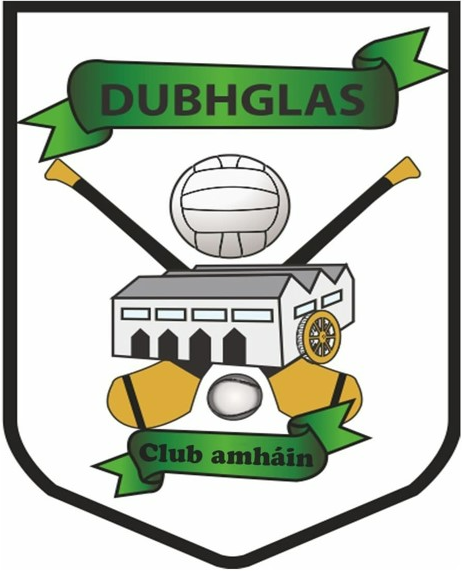 Nominee Name: ___________________________________Contact Details   ___________________________________Officership/Position:Nominee:Chairperson Vice-chairperson Secretary Assistant-Secretary Treasurer Assistant-Treasurer Registrar P.R.O. Players Representative (GAA)President Appointed on the recommendation of the outgoing Executive Committee - not an elected positionInsurance Officer (GAA) Appointed on the recommendation of the outgoing Executive Committee - not an elected positionLanguage & Culture Officer  Appointed on the recommendation of the outgoing Executive Committee - not an elected positionChildren’s Officer  Appointed on the recommendation of the outgoing Executive Committee - not an elected positionFacilities Co-Ordinator Appointed on the recommendation of the outgoing Executive Committee - not an elected positionCommunity Engagement Officer Appointed on the recommendation of the outgoing Executive Committee - not an elected positionGym Co-Ordinator Appointed on the recommendation of the outgoing Executive Committee - not an elected positionSponsorship Officer Appointed on the recommendation of the outgoing Executive Committee - not an elected positionHealthy Club Officer Appointed on the recommendation of the outgoing Executive Committee - not an elected positionPitch Maintenance Co-Ordinator Appointed on the recommendation of the outgoing Executive Committee - not an elected positionPitch Booking Co-Ordinator Appointed on the recommendation of the outgoing Executive Committee - not an elected positionChair Adult Football & Hurling Committee Appointed on the recommendation of the outgoing Executive Committee - not an elected positionDelegate(s) to County Board Appointed on the recommendation of the outgoing Executive Committee - not an elected positionDelegates (s) to Seandún Appointed on the recommendation of the outgoing Executive Committee - not an elected positionGames Equipment Co-Ordinator Responsible for consolidating all orders for footballs, sliotars, bibs, cones etc across all sections/groups, looking for savings and ensuring return of all unused gear Appointed on the recommendation of the outgoing Executive Committee - not an elected positionPlayer Transition Officer (GAA)Oversees player transition from underage to adult Appointed on the recommendation of the outgoing Executive Committee - not an elected positionHurling Development (Coaching) Officer Appointed on the recommendation of the outgoing Executive Committee - not an elected positionFootball Development (Coaching) Officer Appointed on the recommendation of the outgoing Executive Committee - not an elected positionCommittee  Appointed on the recommendation of the outgoing Executive Committee - not an elected position